Приглашаем принять участие в работе VIII Международная научно-практическая конференция молодых ученых«СОВРЕМЕННЫЕ ТЕНДЕНЦИИ РАЗВИТИЯ ТОРГОВЛИ И ТАМОЖЕННОГО ДЕЛА»17 ноября 2022 годаТематические направления работы конференции по секциям:Рабочие языки: русский, английский.После окончания работы конференции предусмотрен выпуск материалов конференции в электронной форме с размещением в РИНЦ.Минимально допустимый процент оригинальности составляет 70%.Требования к оформлению тезисов докладов:формат бумаги – А4; поля – 20 мм со всех сторон;шрифт: заголовки - Times New Roman, 14 pt;основнойтекст - Times New Roman, 13pt;абзац: 1 см.; межстрочный интервал – 1,0; выравнивание по ширине;страницы не нумеровать;рисунки должны быть подписаны внизу, быть последовательно пронумерованы арабскими цифрами и сгруппированы;таблицы должны иметь заголовок, быть последовательно пронумерованы арабскими цифрами;формулы должны быть набраны в редакторе Microsoft Equation;объем тезисов доклада –3 полные страницы, включая рисунки, таблицы и список литературы;по тексту тезисов указать рубрики(жирный шрифт) в соответствии с ПРИЛОЖЕНИЕМ 1.сверху слева печатается УДК; ниже по центру листа заглавными буквами печатается название тезисов доклада; прописными буквами - фамилия и инициалы автора и научного руководителя; учебное заведение, город, страна; адрес электронной почты авторов.Ответственность за содержание материалов несут авторы и научные руководители.Материалы для участия в конференции (три файла) необходимо прислать до 10 ноября 2022 года (conf.ufin@donnu.ru):В названии файлов рекомендовано указывать номер секции и ФИО: 1) тезисы доклада (4 Иванов_тезисы); 2) заявка – ПРИЛОЖЕНИЕ 2 (4 Иванов_заявка); 3)проверка на антиплагиат (4 Иванов_проверка). Адрес оргкомитета:83001, г. Донецк, ул. Университетская, 24, кафедра «Коммерция и таможенное дело», Молодежный центр научных исследований; Для справок: тел. (071) 338-84-88,е-mail: v.kharchenko@donnu.ruМатериалы следует отправлять на адрес:conf.ufin@donnu.ruТезисы докладов, которые не соответствуют требованиям к их оформлению или присланы позднее установленных сроков, к публикации не принимаются.Оргкомитет оставляет за собой право отбора  и редактирования тезисов для участия в конференции.ПРИЛОЖЕНИЕ 1Пример оформления тезисовУДК 336.02НОРМАТИВНО-ПРАВОВОЕ ОБЕСПЕЧЕНИЕ НАЛОГОВОЙ СИСТЕМЫ ДОНЕЦКОЙ НАРОДНОЙ РЕСПУБЛИКИ Гаврилюк А.Ю., Балакай О.Б., канд. экон. наук, доцентГОУ ВПО «Донбасская юридическая академия», г.Донецк, ДНРk.balakai@donnu.ruАктуальность. Налогово-бюджетная политика является неотъемлемой составляющей государственного управления экономикой. Устройство налоговой  и бюджетной системы любого государства являются тесно взаимосвязанными,  и отражает цели и векторы развития государства в области финансовой политики. Основной функцией налогов и сборов является аккумуляция финансовых ресурсов и пополнение доходной части бюджета государства. Цель исследования заключается в обобщении нормативно-правового обеспечения налоговой системы республики.Основная часть. Налоговая система ДНР предусматривает два налоговых режима: общий и специальный. Субъекты хозяйствования, которые платят упрощенный налог, не являются плательщиками налога на прибыль и налога с оборота. Применяется специальный налоговый режим на основе патента. Особенностью патентной системы является то, что патент выдается субъекту хозяйствования только на 1 вид деятельности. В целом можно выделить три основные системы налогообложения в ДНР – общую, упрощенную и патентную. Выводы. Требуют принятия Закон о бюджетной системе ДНР, Закон о бюджете ДНР. Расходная и доходная составляющие бюджета ДНР в полном объеме не являются доступной информацией, что затрудняет анализ направлений использования и эффективности использования бюджетных средств.Список литературыЗакон Донецкой Народной Республики «О налоговой системе» // принят Постановлением Народного Совета Донецкой Народной Республики 25.12.2015 года    «Об утверждении Временного положения о бюджетной системе Донецкой Народной Республики» // принято Постановлением Совета Министров Донецкой Народной Республики  17.12.2016 года. Экономика Донецкой Народной Республики: состояние, проблемы, пути решения: научный доклад / коллектив авторов ГУ «Институт экономических исследований»; под науч. ред. А.В. Половяна, Р.Н. Лепы; ГУ «Институт экономических исследований».  Донецк, 2018.  Ч.I. – 124 с.ПРИЛОЖЕНИЕ 2Пример оформления заявкиЗаявка участникаVIII Международной научно-практическойконференции молодых ученых «Современные тенденции развития торговли и таможенного дела»  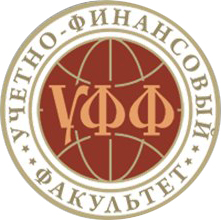 ГОУ ВПО «Донецкий национальный университет»Учетно-финансовый факультет Кафедра «Коммерция и таможенное дело»Молодежный центр научных исследований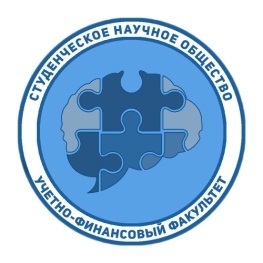 Секция 1.Стратегия инновационного развития коммерческой и предпринимательской деятельности в современных условиях.Секция 2.Концепция обеспечения конкуренции в сфере торговой деятельности.Секция 3.Актуальные проблемы таможенного дела. Секция 4.Перспективы развития таможенного дела в условиях глобализации мировой экономики.Сведения об участникеСведения об участникеФ.И.О. участника (полностью)Должность и место работы / место учебыУченая степень, ученое званиеНазвание докладаВыбранная секция (номер)Контактный телефонАдрес электронной почтыФорма участия: очная (выступление с докладом), заочнаяСведения о научном руководителеСведения о научном руководителеФ.И.О. научного руководителя (полностью)Ученая степень, ученое званиеДолжность, место работы, кафедра Адрес электронной почтыКонтактный телефон